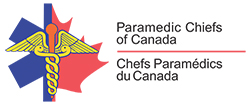 Paramedic Chiefs of Canada  Annual General MeetingDate: Thursday, June 2, 2016 Date:Wednesday, June 11, 2014 Location: Prairieland Park, Terrace RoomSaskatoon, SK Location: Vancouver , Fairmont HotelTime: 11:30 -12:30Time: 09:00 PSTAttendees:Dale WeissDarren SandbeckDave TreppelDoug Socha Gale ChevalierKeith KirkpatrickNorm BarretteWade DurhamChristian Schmidt Darcy ClintonGerry SchriemerJohn A. LaneKen LuciakKevin SmithKyle SeredaMarty ScottMike MichalkoRandy Mellow Stephen Van ValkenburgYvon BourqueChris Barry Dan HuckabeeDave DutchakMarc SavardRobert CrossanStephen TurnerSteve SuttonPeter O’MearaDavid WatersBruce FarrRegrets:Guests:MaryAnn Oprea – Recording Secretary (MB)Guests:MaryAnn Oprea – Recording Secretary (MB)DISCUSSIONDISCUSSIONDISCUSSIONDISCUSSIONThe Annual General meeting was called to order by Paul Charbonneau at 11:30 hours.  In accordance with the bylaws of the organization a quorum was present.The Annual General meeting was called to order by Paul Charbonneau at 11:30 hours.  In accordance with the bylaws of the organization a quorum was present.The Annual General meeting was called to order by Paul Charbonneau at 11:30 hours.  In accordance with the bylaws of the organization a quorum was present.The Annual General meeting was called to order by Paul Charbonneau at 11:30 hours.  In accordance with the bylaws of the organization a quorum was present.Additions to the agendaAdditions to the agendaAdditions to the agendaAdditions to the agendaThe agenda for the AGM was proposed and accepted.No additions to the agenda.The agenda for the AGM was proposed and accepted.No additions to the agenda.The agenda for the AGM was proposed and accepted.No additions to the agenda.The agenda for the AGM was proposed and accepted.No additions to the agenda.Review of the 2015 AGM MinutesReview of the 2015 AGM MinutesReview of the 2015 AGM MinutesReview of the 2015 AGM MinutesAdoption of the 2015 AGM MinutesThe 2015 AGM Minutes were previously circulated. Motion:  Moved by Mark Tremblay and seconded by Dale Weiss that the 2015 AGM Board minutes as mentioned be approved. Carried unanimously.  Adoption of the 2015 AGM MinutesThe 2015 AGM Minutes were previously circulated. Motion:  Moved by Mark Tremblay and seconded by Dale Weiss that the 2015 AGM Board minutes as mentioned be approved. Carried unanimously.  Adoption of the 2015 AGM MinutesThe 2015 AGM Minutes were previously circulated. Motion:  Moved by Mark Tremblay and seconded by Dale Weiss that the 2015 AGM Board minutes as mentioned be approved. Carried unanimously.  Adoption of the 2015 AGM MinutesThe 2015 AGM Minutes were previously circulated. Motion:  Moved by Mark Tremblay and seconded by Dale Weiss that the 2015 AGM Board minutes as mentioned be approved. Carried unanimously.  Election of Board MembersElection of Board MembersElection of Board MembersElection of Board MembersNominations for the board for the Territories, Manitoba, Saskatchewan and Prince Edward island.  The following were nominated:  Gerry Schriemer: SK (nominated by Kyle Sereda / Seconder – Ken Luciak) – 3 year termChristian Schmidt: MB (nominated by John Lane / Seconder – Gerry Schriemer) – 3 year termDarcy Clinton: PEI (nominated by Yvon / Seconder – Dale Weiss – 1 year termGerard Dinn: Territories (nominated by Christian Schmidt / Mike Michalko) – 3 year termSecond and Third calls for nominations made – NoneMotion to close nominations made by Randy Mellow and seconded by Dale Weiss; Carried.  Acclamation to fill all 4 positions.Nominations for the board for the Territories, Manitoba, Saskatchewan and Prince Edward island.  The following were nominated:  Gerry Schriemer: SK (nominated by Kyle Sereda / Seconder – Ken Luciak) – 3 year termChristian Schmidt: MB (nominated by John Lane / Seconder – Gerry Schriemer) – 3 year termDarcy Clinton: PEI (nominated by Yvon / Seconder – Dale Weiss – 1 year termGerard Dinn: Territories (nominated by Christian Schmidt / Mike Michalko) – 3 year termSecond and Third calls for nominations made – NoneMotion to close nominations made by Randy Mellow and seconded by Dale Weiss; Carried.  Acclamation to fill all 4 positions.Nominations for the board for the Territories, Manitoba, Saskatchewan and Prince Edward island.  The following were nominated:  Gerry Schriemer: SK (nominated by Kyle Sereda / Seconder – Ken Luciak) – 3 year termChristian Schmidt: MB (nominated by John Lane / Seconder – Gerry Schriemer) – 3 year termDarcy Clinton: PEI (nominated by Yvon / Seconder – Dale Weiss – 1 year termGerard Dinn: Territories (nominated by Christian Schmidt / Mike Michalko) – 3 year termSecond and Third calls for nominations made – NoneMotion to close nominations made by Randy Mellow and seconded by Dale Weiss; Carried.  Acclamation to fill all 4 positions.Nominations for the board for the Territories, Manitoba, Saskatchewan and Prince Edward island.  The following were nominated:  Gerry Schriemer: SK (nominated by Kyle Sereda / Seconder – Ken Luciak) – 3 year termChristian Schmidt: MB (nominated by John Lane / Seconder – Gerry Schriemer) – 3 year termDarcy Clinton: PEI (nominated by Yvon / Seconder – Dale Weiss – 1 year termGerard Dinn: Territories (nominated by Christian Schmidt / Mike Michalko) – 3 year termSecond and Third calls for nominations made – NoneMotion to close nominations made by Randy Mellow and seconded by Dale Weiss; Carried.  Acclamation to fill all 4 positions.Election of ExecutiveElection of ExecutiveElection of ExecutiveElection of ExecutiveProxy cards have been distributed at registration of the AGM.  Nominations for Secretary and Treasurer. The nominations for the position of Secretary:  Christian Schmidt, MB: nominated by John Lane / Seconder – Steve Van Valkenburg Christian accepted nominationNo further nominations.Motion to close nominations for the position of Secretary made by Yvon Bourque and seconded by Kevin Smith; Carried.  The nominations for the position of Treasurer:Gerry Schriemer, SK: nominated by Ken Luciak / Seconder – Kyle SeredaGerry accepted No further nominations.Motion to close nominations for the position of Treasurer made by Dale Weiss and seconded by John Lane; Carried.Proxy cards have been distributed at registration of the AGM.  Nominations for Secretary and Treasurer. The nominations for the position of Secretary:  Christian Schmidt, MB: nominated by John Lane / Seconder – Steve Van Valkenburg Christian accepted nominationNo further nominations.Motion to close nominations for the position of Secretary made by Yvon Bourque and seconded by Kevin Smith; Carried.  The nominations for the position of Treasurer:Gerry Schriemer, SK: nominated by Ken Luciak / Seconder – Kyle SeredaGerry accepted No further nominations.Motion to close nominations for the position of Treasurer made by Dale Weiss and seconded by John Lane; Carried.Proxy cards have been distributed at registration of the AGM.  Nominations for Secretary and Treasurer. The nominations for the position of Secretary:  Christian Schmidt, MB: nominated by John Lane / Seconder – Steve Van Valkenburg Christian accepted nominationNo further nominations.Motion to close nominations for the position of Secretary made by Yvon Bourque and seconded by Kevin Smith; Carried.  The nominations for the position of Treasurer:Gerry Schriemer, SK: nominated by Ken Luciak / Seconder – Kyle SeredaGerry accepted No further nominations.Motion to close nominations for the position of Treasurer made by Dale Weiss and seconded by John Lane; Carried.Proxy cards have been distributed at registration of the AGM.  Nominations for Secretary and Treasurer. The nominations for the position of Secretary:  Christian Schmidt, MB: nominated by John Lane / Seconder – Steve Van Valkenburg Christian accepted nominationNo further nominations.Motion to close nominations for the position of Secretary made by Yvon Bourque and seconded by Kevin Smith; Carried.  The nominations for the position of Treasurer:Gerry Schriemer, SK: nominated by Ken Luciak / Seconder – Kyle SeredaGerry accepted No further nominations.Motion to close nominations for the position of Treasurer made by Dale Weiss and seconded by John Lane; Carried.President Report President Report President Report President Report Randy Mellow presented the President report. Was in Nova Scotia in June 2015 to attend an announcement with Associate Defense Minister Julian Fantino re: funded project from CSSP.  Two highly relevant projects:  Paramedic Health and Wellness Study, and Community Paramedic POC Testing in AB.Asked to represent PCC with ON Ombudsman to discuss PTSD.The Mentorship program has been launched and has been successful.  It was picked up by some U.S. and Australian services that have adapted it, and have inquiries from the U.K.  We are missing leadership mentors; if you have an opportunity to commit some time to invest in future leadership in Canada, please consider signing up.Competency Profile work was released yesterday; thanks to Nick Thain.Represented PCC in a panel discussion in Las Vegas focusing on Threats in EMS Leadership for Canadian feedback.  Discussion on success Canada has been because we are thinking nationally.Significant change to PCC Board composition and new Executive. Revisited Strategic Plan, adopted new Communications Strategy.  Endeavoured to implement more communications (i.e. President videos/eBulletins/member profiling on website), and partnered with Canadian Paramedic News.Held Fall Business Meeting in November and brought in sponsors and key stake holders.  Discussed Strategic plan and what they see that PCC needs to improve on for a return on investment with sponsors.  White Paper update to document is forthcoming. Survey to membership and politicians to go out for feedback on what they would like to see.Portfolio Manager – Able to continue for the next 3 years.  Having Doug Socha in that position for past 3 years was incredible.  We now welcome Michel Ruest to this role.Attended Round Table put on by Minister Goodale’s office to develop National Strategies for the first responder community in terms of PTSD.  Invited to continue working in Tri-Services Advisory group.Attended House of Commons with Paul Charbonneau.  Discussed PTSD and first responders.  MPs pledged commitment to work with PCC.Randy Mellow presented the President report. Was in Nova Scotia in June 2015 to attend an announcement with Associate Defense Minister Julian Fantino re: funded project from CSSP.  Two highly relevant projects:  Paramedic Health and Wellness Study, and Community Paramedic POC Testing in AB.Asked to represent PCC with ON Ombudsman to discuss PTSD.The Mentorship program has been launched and has been successful.  It was picked up by some U.S. and Australian services that have adapted it, and have inquiries from the U.K.  We are missing leadership mentors; if you have an opportunity to commit some time to invest in future leadership in Canada, please consider signing up.Competency Profile work was released yesterday; thanks to Nick Thain.Represented PCC in a panel discussion in Las Vegas focusing on Threats in EMS Leadership for Canadian feedback.  Discussion on success Canada has been because we are thinking nationally.Significant change to PCC Board composition and new Executive. Revisited Strategic Plan, adopted new Communications Strategy.  Endeavoured to implement more communications (i.e. President videos/eBulletins/member profiling on website), and partnered with Canadian Paramedic News.Held Fall Business Meeting in November and brought in sponsors and key stake holders.  Discussed Strategic plan and what they see that PCC needs to improve on for a return on investment with sponsors.  White Paper update to document is forthcoming. Survey to membership and politicians to go out for feedback on what they would like to see.Portfolio Manager – Able to continue for the next 3 years.  Having Doug Socha in that position for past 3 years was incredible.  We now welcome Michel Ruest to this role.Attended Round Table put on by Minister Goodale’s office to develop National Strategies for the first responder community in terms of PTSD.  Invited to continue working in Tri-Services Advisory group.Attended House of Commons with Paul Charbonneau.  Discussed PTSD and first responders.  MPs pledged commitment to work with PCC.Randy Mellow presented the President report. Was in Nova Scotia in June 2015 to attend an announcement with Associate Defense Minister Julian Fantino re: funded project from CSSP.  Two highly relevant projects:  Paramedic Health and Wellness Study, and Community Paramedic POC Testing in AB.Asked to represent PCC with ON Ombudsman to discuss PTSD.The Mentorship program has been launched and has been successful.  It was picked up by some U.S. and Australian services that have adapted it, and have inquiries from the U.K.  We are missing leadership mentors; if you have an opportunity to commit some time to invest in future leadership in Canada, please consider signing up.Competency Profile work was released yesterday; thanks to Nick Thain.Represented PCC in a panel discussion in Las Vegas focusing on Threats in EMS Leadership for Canadian feedback.  Discussion on success Canada has been because we are thinking nationally.Significant change to PCC Board composition and new Executive. Revisited Strategic Plan, adopted new Communications Strategy.  Endeavoured to implement more communications (i.e. President videos/eBulletins/member profiling on website), and partnered with Canadian Paramedic News.Held Fall Business Meeting in November and brought in sponsors and key stake holders.  Discussed Strategic plan and what they see that PCC needs to improve on for a return on investment with sponsors.  White Paper update to document is forthcoming. Survey to membership and politicians to go out for feedback on what they would like to see.Portfolio Manager – Able to continue for the next 3 years.  Having Doug Socha in that position for past 3 years was incredible.  We now welcome Michel Ruest to this role.Attended Round Table put on by Minister Goodale’s office to develop National Strategies for the first responder community in terms of PTSD.  Invited to continue working in Tri-Services Advisory group.Attended House of Commons with Paul Charbonneau.  Discussed PTSD and first responders.  MPs pledged commitment to work with PCC.Randy Mellow presented the President report. Was in Nova Scotia in June 2015 to attend an announcement with Associate Defense Minister Julian Fantino re: funded project from CSSP.  Two highly relevant projects:  Paramedic Health and Wellness Study, and Community Paramedic POC Testing in AB.Asked to represent PCC with ON Ombudsman to discuss PTSD.The Mentorship program has been launched and has been successful.  It was picked up by some U.S. and Australian services that have adapted it, and have inquiries from the U.K.  We are missing leadership mentors; if you have an opportunity to commit some time to invest in future leadership in Canada, please consider signing up.Competency Profile work was released yesterday; thanks to Nick Thain.Represented PCC in a panel discussion in Las Vegas focusing on Threats in EMS Leadership for Canadian feedback.  Discussion on success Canada has been because we are thinking nationally.Significant change to PCC Board composition and new Executive. Revisited Strategic Plan, adopted new Communications Strategy.  Endeavoured to implement more communications (i.e. President videos/eBulletins/member profiling on website), and partnered with Canadian Paramedic News.Held Fall Business Meeting in November and brought in sponsors and key stake holders.  Discussed Strategic plan and what they see that PCC needs to improve on for a return on investment with sponsors.  White Paper update to document is forthcoming. Survey to membership and politicians to go out for feedback on what they would like to see.Portfolio Manager – Able to continue for the next 3 years.  Having Doug Socha in that position for past 3 years was incredible.  We now welcome Michel Ruest to this role.Attended Round Table put on by Minister Goodale’s office to develop National Strategies for the first responder community in terms of PTSD.  Invited to continue working in Tri-Services Advisory group.Attended House of Commons with Paul Charbonneau.  Discussed PTSD and first responders.  MPs pledged commitment to work with PCC.Treasurer ReportTreasurer ReportTreasurer ReportTreasurer ReportGerry Schriemer presented the Treasurer report.  Provided an overview of the statement of operations GICs have not been used; money being spent is directly from cash flow.Will put the audited Financial statement on the PCC website for all to view.Decrease in one Gold sponsor down to Silver.$253K of income due to conference (vendors, sponsors, registrants)Gerry Schriemer presented the Treasurer report.  Provided an overview of the statement of operations GICs have not been used; money being spent is directly from cash flow.Will put the audited Financial statement on the PCC website for all to view.Decrease in one Gold sponsor down to Silver.$253K of income due to conference (vendors, sponsors, registrants)Gerry Schriemer presented the Treasurer report.  Provided an overview of the statement of operations GICs have not been used; money being spent is directly from cash flow.Will put the audited Financial statement on the PCC website for all to view.Decrease in one Gold sponsor down to Silver.$253K of income due to conference (vendors, sponsors, registrants)Gerry Schriemer presented the Treasurer report.  Provided an overview of the statement of operations GICs have not been used; money being spent is directly from cash flow.Will put the audited Financial statement on the PCC website for all to view.Decrease in one Gold sponsor down to Silver.$253K of income due to conference (vendors, sponsors, registrants)Membership FeesMembership FeesMembership FeesMembership FeesMotion made by Darren Sandbeck and seconded by John Lane; No recommendation for increase; Motion carried.Discussion:Gerry Schrimer – Changing format?  Fees have not increased in some time.  We are looking next year at other fee structures in comparison with other associations; Generate more revenue by dropping Tier 2 or Tier 2Motion made by Darren Sandbeck and seconded by John Lane; No recommendation for increase; Motion carried.Discussion:Gerry Schrimer – Changing format?  Fees have not increased in some time.  We are looking next year at other fee structures in comparison with other associations; Generate more revenue by dropping Tier 2 or Tier 2Motion made by Darren Sandbeck and seconded by John Lane; No recommendation for increase; Motion carried.Discussion:Gerry Schrimer – Changing format?  Fees have not increased in some time.  We are looking next year at other fee structures in comparison with other associations; Generate more revenue by dropping Tier 2 or Tier 2Motion made by Darren Sandbeck and seconded by John Lane; No recommendation for increase; Motion carried.Discussion:Gerry Schrimer – Changing format?  Fees have not increased in some time.  We are looking next year at other fee structures in comparison with other associations; Generate more revenue by dropping Tier 2 or Tier 2PCCAC NominationsPCCAC NominationsPCCAC NominationsPCCAC NominationsPCCAC nominations were due April 30, 2016; no nominations received.Board had a discussion re: nominations.  The Board has the right to appoint if no nominations are received.Will be reaching out to individuals who would be excellent representatives of PCC; no announcements today.  Once offers are accepts, an announcement will go out.PCCAC nominations were due April 30, 2016; no nominations received.Board had a discussion re: nominations.  The Board has the right to appoint if no nominations are received.Will be reaching out to individuals who would be excellent representatives of PCC; no announcements today.  Once offers are accepts, an announcement will go out.PCCAC nominations were due April 30, 2016; no nominations received.Board had a discussion re: nominations.  The Board has the right to appoint if no nominations are received.Will be reaching out to individuals who would be excellent representatives of PCC; no announcements today.  Once offers are accepts, an announcement will go out.PCCAC nominations were due April 30, 2016; no nominations received.Board had a discussion re: nominations.  The Board has the right to appoint if no nominations are received.Will be reaching out to individuals who would be excellent representatives of PCC; no announcements today.  Once offers are accepts, an announcement will go out.